DECRETO N. 30/2023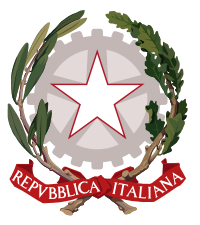 CONSIGLIO DI STATO         Quarta SezioneOrario di chiamata per gli affari da trattarsi nella camera di consiglio e nell’udienza pubblica del 25 maggio 2023Si informano i signori avvocati che al fine di consentire l’ordinato svolgimento della camera di consiglio e dell'udienza pubblica del 25 maggio 2023 - in linea con quanto stabilito nel protocollo d’intesa sullo svolgimento delle udienze e delle camere di consiglio “in presenza” sottoscritto il  10 gennaio 2023 -  gli affari iscritti in ruolo saranno chiamati secondo il seguente ordine.Udienza camerale:  -   dalle ore 9:00 alle ore 10:00 trattazione delle cause numero:   1- 2 - 3 - 4 - 5 - 6 - 7 - 8 - 9 - 10 - 11 - 12 - 13 -14 -15 -16 -17 della camera di consiglio;dalle ore 10:00 alle ore 11:00 trattazione delle cause numero:18 - 19 - 20 - 21- 22 - 23 - 24 - 25 -26 -27 -28 -29 -30 -31- 32 e 33 (quest’ultime vengono chiamate congiuntamente) - 34 ( quest’ultima presieduta  da P.f.f. Gambato Spisani)  della camera di consiglio; Udienza pubblica:dalle ore 11:15 a fine   trattazione delle cause numero: 1- 2 - 3 - 4 - 5 -6 e 7 (quest’ultime vengono chiamate congiuntamente) - 8 - 9 - 10 - 11 - 12 - 13 -14 -15 dell’udienza pubblica.     Sarà dato atto a verbale delle cause per le quali vi sia stata la presentazione         della richiesta di passaggio in decisione senza discussione.Roma, 23 maggio 2023IL PRESIDENTE                                                                                                         Vincenzo Neri\